80. mateřská škola Plzeň, příspěvková organizace, Úslavská 80, 326 00 Plzeňskolka@ms80.plzen-edu.cz, www.80msplzen.eu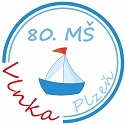 Výběrové řízení na pozici učitelky MŠŘeditelka 80. mateřské školy Plzeň, Úslavská 80, příspěvková organizace vyhlašuje výběrové řízení na pozici učitelky MŠPracovní úvazek: zkrácený, max. 0,5 (v časovém rozmezí 8,30 – 11,30 hod.)Nástup: 1.9.2021Platové zařazení: dle platového tarifu (8.platová třída)Požadujeme: pedagogické vzdělání dle zákona o pedagogických pracovnících, zkušenosti s dětmi předškolního věku, spolehlivost, zodpovědnost, kreativituV případě zájmu kontaktujte ředitelku školy.Lenka Křesťanová80. MŠ Plzeň, příspěvková organizace Úslavská 80 326 00 Plzeňtel: 602 222 097e-mail: skolka@ms80.plzen-edu.cz